November 17, 2021A-2021-3024267Application of Aqua Pennsylvania Wastewater, Inc., (APW), under Sections 1102 and 1329 of the Pennsylvania Public Utility Code, 66 Pa C.S. §§ 1102(a) and 1329 (relating to enumeration of acts requiring certificate and valuation of acquired water and wastewater systems), for approval of: (1) the transfer, by sale, of substantially all of the wastewater system assets, properties and rights of Lower Makefield Township (LMT) related to its wastewater collection and conveyance system; (2) the right of APW to begin to offer or furnish wastewater service to the public in Lower Makefield Township, Bucks County, Pennsylvania; and (3) the use for ratemaking purposes of the lesser fair market value or the negotiated purchase price of the LMT assets related to its wastewater collection and conveyance system.TO ALL PARTIES:Enclosed is a copy of the Recommended Decision of the Office of Administrative Law Judge.If you do not agree with any part of this decision, you may send written comments (called Exceptions) to the Commission.  Your signed Exceptions to the decision, if any, must be: 1) filed with the Secretary of the Commission, and 2) to each party of record, within ten (10) days of the date of this letter.  Exceptions must be efiled with the Secretary of the Commission by opening an efiling account through the Commission’s website and accepting eservice at http://www.puc.state.pa.us/efiling/default.aspx.  If your filing contains confidential material, you are required to file by overnight delivery to ensure the timely filing of your submission.  In addition to filing with the Secretary of the Commission, a courtesy copy of your Exceptions must be emailed to the Commission’s Office of Special Assistants (OSA) at ra-OSA@pa.gov.  Your filing should not be larger than 10mb.Replies to Exceptions, if any, must be filed with the Secretary of the Commission and served on each party of record and the Commission’s OSA, in the manner described above.  They are due within seven (7) days of the date when Exceptions are due.  It is your responsibility to serve all the parties with your Exceptions and Replies to Exceptions.  Failure to do so may render your filing unacceptable.  A certificate of service (see format in 52 Pa. Code §1.58) shall be attached to the filed Exceptions or Replies to Exceptions.Exceptions and Replies to Exceptions shall follow 52 Pa. Code §§5.533 and 5.535 particularly the 40-page limit for Exceptions and the 25-page limit for Replies to Exceptions.  Exceptions should clearly be labeled as "EXCEPTIONS OF (name of party) - (protestant, complainant, staff, etc.)".  Any reference to specific sections of the Administrative Law Judge’s Recommended Decision shall include the page number(s) of the cited section of the decision.   	Sincerely,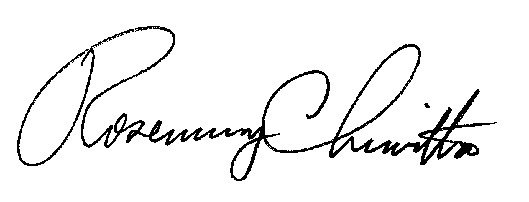 							Rosemary Chiavetta							SecretaryDecision attached 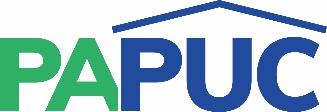                      COMMONWEALTH OF PENNSYLVANIAPENNSYLVANIA PUBLIC UTILITY COMMISSIONCOMMONWEALTH KEYSTONE BUILDING400 NORTH STREETHARRISBURG, PENNSYLVANIA 17120IN REPLY PLEASE REFER TO OUR FILE